РЕСПУБЛИКА   КАРЕЛИЯОлонецкий национальный муниципальный районПРОТОКОЛ  заседания Комиссии  Олонецкого национального муниципального района по предупреждению и ликвидации чрезвычайных ситуаций и обеспечению пожарной безопасности        (07 февраля 2017 года № 2) Администрация Олонецкого национального муниципального районаКомиссия по предупреждению и ликвидации чрезвычайных ситуацийи обеспечению пожарной безопасности.ПРОТОКОЛ ЗАСЕДАНИЯ07.02.2017 года    № 2Р  Е  Ш  Е  Н  И  ЕПо вопросу: «Утверждение перечня населенных пунктов, подверженных угрозе возникновения лесных пожаров в Олонецком национальном муниципальном районе в 2017 году».В целях обеспечения защищенности населенных пунктов, подверженных угрозе распространения лесных пожаров, и обеспечения безопасности населения   Комиссия решила:1. Утвердить перечень населенных пунктов, подверженных угрозе лесных пожаров на территории Олонецкого национального муниципального района в 2017 году (приложение). 2. Рекомендовать Видлицкому и Коверскому сельским поселениям в срок до   03 марта 2017  года откорректировать и утвердить Паспорта пожарной безопасности населенных пунктов, подверженных угрозе лесного пожара (далее - Паспорт) в соответствии с утвержденным Перечнем не менее чем в 3 (трёх) экземплярах. Один экземпляр  в течение 3 (трёх) рабочих дней после утверждения направить в КЧС и ПБ Олонецкого национального муниципального района, второй – в отдел надзорной деятельности по Олонецкому и Питкярантскому районам УНД и ПР ГУ МЧС России по Республике Карелия, третий – остаётся в администрации сельского поселения на постоянном хранении.3. Рекомендовать отделу НДиПР по Олонецкому и Питкярантскому районам УНДиПР ГУ МЧС России по РК оказать методическую помощь органам местного самоуправления по разработке Паспортов пожарной безопасности населенных пунктов.Р  Е  Ш  Е  Н  И  ЕПо вопросу: «Обеспечение безопасности при эксплуатации внутридомового и внутриквартирного газового оборудования».В целях обеспечения безопасности при эксплуатации внутридомового и внутриквартирного газового оборудования Комиссия  РЕШИЛА:1. Рекомендовать администрации района и Олонецкому городскому поселению организовать проведение проверок в квартирах (домовладениях), находящихся в муниципальной собственности, и обеспечить:	- заключение квартиросъемщиками договоров на техническое обслуживание внутриквартирного газового оборудования со специализированной организацией;	- соблюдение требований по техническому обслуживанию  и техническому диагностированию газового оборудования.2. Рекомендовать главам администраций городского и сельских поселений осуществлять размещение информационных материалов, памяток о безопасном пользовании газом в быту на информационных стендах в местах массового нахождения людей.3. Рекомендовать отделу надзорной деятельности  Олонецкого и Питкярантского районов УНД и ПР ГУ МЧС России  по РК:3.1. при проведении проверок юридических лиц и объектов защиты уделять особое внимание соблюдению требований безопасности в отношении газового хозяйства, а также работ с применением оборудования, работающего на газе; 3.2. при установлении фактов нарушения обязательных требований по эксплуатации, техническому обслуживанию и ремонту внутридомового и внутриквартирного газового оборудования информировать органы Ростехнадзора и жилищного надзора;3.3. организовать всестороннее освещение в средствах массовой информации проводимых профилактических мероприятий, а также организовать распространение информации по мерам безопасности в быту.4. Рекомендовать собственникам жилищного фонда, управляющим организациям, ТСЖ:4.1. незамедлительно сообщать в аварийную службу о неисправности оборудования входящего в состав внутридомового или внутриквартирного газового оборудования;4.2. обеспечивать доступ представителей газового участка к ВДГО и ВКГО, а также незамедлительно уведомлять о самовольном изменении состава ВДГО и ВКГО;4.3. используя методический материал АО «Карелгаз» постоянно вести пропаганду безопасного пользования газом в быту.5. Рекомендовать Олонецкому газовому участку филиал-треста «Питкярантамежрайгаз»:5.1. обеспечить заключение договоров с управляющими организациями и абонентами по техническому и аварийно-диспетчерскому обслуживанию внутридомового и внутриквартирного газового оборудования;5.2. обеспечить качественное проведение технического обслуживания ВДГО и ВКГО в соответствии  с нормативными документами.Приложение к протоколу КЧС и ПБот 07.02.2017 года № 2Переченьнаселенных пунктов, подверженных угрозе возникновения лесных пожаровв Олонецком национальном муниципальном районев 2017 году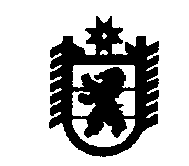 Заместитель председателя КЧС и ПБ,и.о. главы администрации Олонецкого В.Н. Мурыйнационального муниципального района№ п/пНаименование поселенияНаселенные пунктыВидлицкое сельское поселениеп. Устье ВидлицыКоверское сельское поселениед. Сяндеба